Write.There is a ______ in the mountain.There are three ______ in the _______.There is a shark in the _______.There is a blue _____ in the sea.	Arrange the words.a pigeon / There / is                   ___________There / two / are / dolphins     ___________a / is / There / whale                ____________There / five / are / ladybirds  ___________Answer key:There is a mountain in the mountain.There are three ladybirds in the forest.There is a shark in the sea.There is a blue dolphin in the sea.There is a pigeon. There are two dolphins. There is a whale. There are five ladybirds.	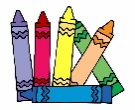 Name: ____________________________    Surname: ____________________________    Nber: ____   Grade/Class: _____Name: ____________________________    Surname: ____________________________    Nber: ____   Grade/Class: _____Name: ____________________________    Surname: ____________________________    Nber: ____   Grade/Class: _____Assessment: _____________________________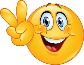 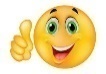 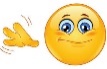 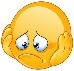 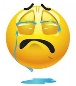 Date: ___________________________________________________    Date: ___________________________________________________    Assessment: _____________________________Teacher’s signature:___________________________Parent’s signature:___________________________forestmountainsea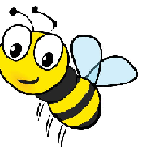 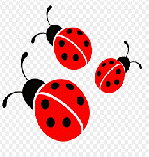 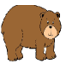 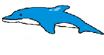 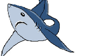 